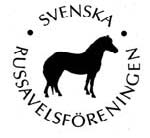 Proposition vid höjning av avelsvärdeklass russton 2020Anmälan skall registreras i Blå Basen, alt anmälas via anmälningsblankett och insändas till Svenska Russavelsföreningen, Åslunda 202, 195 92 Märsta. Anmälningsblankett går också att skanna och skicka via epost till registrator@gotlandsruss.se.Länk till Internetanmälan: http://www.blabasen.se/sh/anmalan/AnmalanAnmälningsavgift 350:- per sto skall erläggas i samband med anmälan till Svenska Russavelsföreningens pg 693481-4.Sista anmälningsdag är 1/9 2020. Anmälan räknas först efter att anmälningsavgift är registrerad.I de fall åberopade avkommemeriter finns registrerade i Blå Basen alt i Svensk Travsports sportinfo behöver de inte styrkas. Övriga avkommemeriter som inte är tillgängliga den vägen måste styrkas med hjälp av kopia på protokoll eller resultatlistor och insändas till Svenska Russavelsföreningen i samband med anmälan. Adress enligt ovan.Beslut om avelsvärdeklass kommer att tas av rasvis nämnd. Efter att beslut fattas erhåller hästägare protokoll samt rosett.Svenska Russavelsföreningens ”Storeglemente 2020” finns att hämta under fliken ”Dokument” på föreningens hemsida www.gotlandsruss.se, Observera att detta endast gäller fram till 1/9 2020. Efter det hänvisas till visning vid sommarpremiering 2021.